CENNIK CENNIK CENNIK CENNIK CENNIK 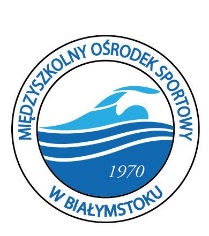                               Międzyszkolny Ośrodek Sportowy w Białymstoku                     ul. Zwycięstwa 28  15-703 Białystok                                                           tel. 85 65-11-936                              Międzyszkolny Ośrodek Sportowy w Białymstoku                     ul. Zwycięstwa 28  15-703 Białystok                                                           tel. 85 65-11-936PONIEDZIAŁEK - PIĄTEKSOBOTANIEDZIELA                              Międzyszkolny Ośrodek Sportowy w Białymstoku                     ul. Zwycięstwa 28  15-703 Białystok                                                           tel. 85 65-11-936                              Międzyszkolny Ośrodek Sportowy w Białymstoku                     ul. Zwycięstwa 28  15-703 Białystok                                                           tel. 85 65-11-936Opłata za semestr (5 m -cy)Opłata za semestr (5 m -cy)Opłata za semestr (5 m -cy)SZKOŁY , PRZEDSZKOLA  godziny poranne    8.00-15.00DUŻY BASEN120 złSZKOŁY , PRZEDSZKOLA  godziny poranne    8.00-15.00BRODZIK100 złKLASY III SZKÓŁ PODSTAWOWYCH godziny poranne   8.00-15.00DUŻY BASENBezpłatnieNAUKA PŁYWANIA godziny popołudniowe   15.45-18.45DUŻY BASENKlasy I i II  (raz w tygodniu)                    180 złKlasy III  (dwa razy w tygodniu)             240 złNAUKA PŁYWANIA godziny popołudniowe   15.45-18.45BRODZIK120 złNAUKA PŁYWANIA weekend BRODZIK140 zł140 złNAUKA PŁYWANIA –  doskonalenie klasy IV, V, VI  i  gimnazjum DUŻY BASEN180  złNumer konta do przelewu:23 1240 2890 1111 0010 3581 919323 1240 2890 1111 0010 3581 919323 1240 2890 1111 0010 3581 919323 1240 2890 1111 0010 3581 9193ZAKŁADY PRACY  wg UMOWY DUŻY BASEN1 wejście - 10 zł od osobyprzy umowie na rok -  40 i więcej osób - 9 zł od osoby1 wejście - 10 zł od osobyprzy umowie na rok -  40 i więcej osób - 9 zł od osoby1 wejście - 10 zł od osobyprzy umowie na rok -  40 i więcej osób - 9 zł od osobyABONAMENTY INDYWIDUALNE płatność gotówką w sekretariacie  MOSDUŻY BASEN10 zł za 1 wejście przy zakupie karnetu na okres 3 miesięcy lub dłuższy 12 zł za 1 wejście przy zakupie karnetu na okres krótszy niż 3 miesiące (minimum na jeden miesiąc) W cenie abonamentu możliwość korzystania z sauny.10 zł za 1 wejście przy zakupie karnetu na okres 3 miesięcy lub dłuższy 12 zł za 1 wejście przy zakupie karnetu na okres krótszy niż 3 miesiące (minimum na jeden miesiąc) W cenie abonamentu możliwość korzystania z sauny.10 zł za 1 wejście przy zakupie karnetu na okres 3 miesięcy lub dłuższy 12 zł za 1 wejście przy zakupie karnetu na okres krótszy niż 3 miesiące (minimum na jeden miesiąc) W cenie abonamentu możliwość korzystania z sauny.Hydromasażpłatność gotówką w sekretariacie  MOS15 zł   za 15 min 15 zł   za 15 min 15 zł   za 15 min 